Cornell Notes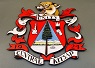 Topic/Objective:Topic/Objective:Name:Cornell NotesClass/Period:Cornell NotesDate:Essential Question:Essential Question:Essential Question:Essential Question:Questions:Questions:Notes:Notes:Questions:Notes:Summary:Summary:Topic: Topic: Name:Topic: Topic: Class:Topic: Topic: Date:Essential Question: Essential Question: Essential Question: Essential Question: Questions:Questions:Notes:Notes:Summary:Summary:Summary:Summary: